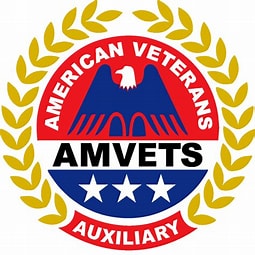 October 2, 2021Department Fall S.E.C called to order by President Cindy Queyor @ 9amInvocation: given by Chaplain Donna SmithPresentation of Colors: lead by Sgt @ Arms Tina RobertPledge or Allegiance: lead by Sgt @ Arms Tina RobertPreamble: given by 1st VP Susan GardnerCode of Ethics: read by Parliamentarian Rosalee Wade, PDPAim & Purposes: read by 3rd VP Debi FearyDefinition of Americanism: read by Americanism Officer Mary RobertRoll Call of Officers: President-Cindy Queyor, 1st VP-Susan Gardner, 2nd VP-Linda "Chickie” George, 3rd VP-Debi Feary, Treasurer-Shirley Sochia PDP (excused), Secretary-Mary Lanphere PDP (excused), Chaplain/Scholarship-Donna Smith PDP, PRO/Historian-Vickie Keech, Parliamentarian-Rosalee Wade PDP, Sgt @ Arms-Tina Robert, NEC-Laura Bugaj PDP, Hospital-Janell Ashman, Americanism-Mary Robert, Liaison/Convention Chair-Mary Lanphere PDP (excused), Lottery Chair-Debi Feary, VAVS Bronx-Fannie Sclafani PDP (excused), Bath-Candance Clemons PDP (excused), Northport-Patricia BianculliRoll Call of Local Aux.: 1 / 4 / 8 / 14 / 18 / 48 / 72 / 245 / 282 / 897 / 1174 / 2000Appt of Time Keeper: by President Cindy QueyorTime Keeper Lyne SouliaMinutes of Previous meeting: Motion made by Deborah Stondell PDP to accept the previous meeting minutes. Seconded by Valerie Harrington. M/CCorrespondence: President Cindy Queyor received 2 thank you notes.From our scholarship winner McKenzie BrackenFrom Parliamentarian Rosalee Wade PDPTreasurer Report: given by Rosalee Wade PDP in place of Treasurer Shirley Sochia PDP. (SEE HANDOUT)Reminder- NO PERSONAL CHECKSReminder-$25 fee if any checks need to be returnedAll Checks must have 2 signaturesIf an Auxiliary officer is sharing a room with someone that has they’re room expenses paid for thee auxiliary officer may NOT submit an expense voucher.Lottery Report: by Debi Feary - See Attached ReportReports of Officers:President Cindy Queyor: -Attended National Convention in Greensboro, NC-The National Presidents Pet Project is Freedoms Foundation, specifically replacing the windows, which are $1,000 each.-Cindy’s Pet Project is Saratoga Warhorse in Saratoga, NY	* Cindy introduced Josh Kaplan from Saratoga Warhorse to shar a little bit more information with everyone about the Saratoga Warhorse Program. (See Attached Handout)1st VP Susan Gardner: (Membership)	-See Attached Report	-Sue makes a motion to accept her chairman’s award: “The most unique way to recruit new member”. Seconded by Deborah Stondell.	-Discussed sending reminders (letters/postcards/etc.) or hanging posters to remind everyone that dues are due by 12/15. M/C2nd VP Linda “Chickie” George: (Child Welfare)	-See Attached Report	-Chickie makes a motion to accept her chairman’s award: “The Auxiliary that shows the best participation with a youth backpack program” (Exp. Citizens Advocate backpack program). Seconded by Deborah Stondell. M/C-Discussed that there is a new address for John Tracey Clinic							2160 W. Adams Blvd.							Los Angeles, CA 90018							(562) 426 – 22573rd VP Debi Feary: (Community Service)	-See Attached Report	-Debi makes a motion to accept her chairman’s award: “The Auxiliary that best promotes and supports blood donations”. Seconded by Doris Allen. M/CSgt @ Arms Tina Robert:	-See Attached ReportPRO/Historian Vickie Keech:	-See Attached ReportChaplain/Scholarship Donna Smith PDP:	-See Attached Report	-Donna makes a motion to accept her chairman’s award: “The best project, that has not been used before, that promotes Dollars for Scholars”. Seconded by Janell Ashman. M/CNEC Laura Bugaj PDP:	-See Attached Report	-Notified everyone that our National Ladies Auxiliary President, Joan Sirek will be attending our Spring SEC.		* Laura asked that everyone be in full uniform if possible and business casual if you do not have a full uniform.	-Pins are being sold for $5 each, to raise money for Freedom Foundation windows.	-Handed out awards from National Convention	-Reminded everyone to make sure that checks are made out correctly when making donations to Freedoms Foundation.		* In the memo line please specify if the donation is a general donation to Freedoms Foundation you may right Freedoms foundation on the memo line but if you would like you donation to be used for the window replacement please make sure that is what you are specifying in the memo line.Secretary via President Cindy Queyor:- Motion made by Chris Tamburlin to give Secretary Mary Lanphere PDP an advance of $200 for supplies. Seconded by Ann Randell. M/CParliamentarian/By Laws Rosalee Wade PDP:	-See Attached ReportHospital Officer Janell Ashman:	-See Attached Report	-“Band Together for Hospital”
	- Janell makes a motion to accept her chairman’s award: “The most creative project to benefit a VA Medical Center or Nursing home”. Seconded by Maria Pelletier. M/C	-Laura Bugaj PDP made a motion to have a 2 hour Service Reports Lab, with Department Officers and PDP’s available to answer questions and assist local auxiliaries with any issues they may be having filling out their service reports. Seconded by Maria Pelletier. M/CAmericanism Officer Mary Robert:	-See Attached Report	-Mary made a motion to accept her chairman’s award: “The most creative fundraiser for family’s working together promoting Americanism”. Seconded by Doris Allen. M/CTraining Committee Report – Laura Bugaj PDP:	-Service Reports training forms have been scanned and will be loaded onto the website	-Shirley Sochia will schedule all trainings.		*Please have multiple date options before calling in case your first choice of date is not available.		*If possible, think about partnering with other auxiliaries in your area and have a joint training session.	-Looking into creating a power point presentation that can be loaded onto the website, so it is easier to excess in between training sessions.		*All of the actual training documentation will be loaded onto the website by Fall 2022, that way it can be excessed and printed inf needed.	-Training for local auxiliaries is requires every 2 years.Gaveliers Report Donna Smith PDP:	-There have been officer books created for each officer that will be passed on to the new officers when they take their new offices at June convention.	-All current officers are required to bring their officer books to Spring SEC or there will be a $25 fine.	-If anyone knows any PDP’s that haven’t been to an SEC or conventions in a while try to reach out and see how they are doingVAVS Reps:Bath Candance Clemons: See Attached ReportNorthport Patricia Bianculli: See Attached Report-Motion made by Laura Bugaj PDP to make a donation to the Bath VA for the purchase of a bicycle. Seconded by Joanie Bunk.	* Discussion was hand about donating something to each VA hospital.-Motion TABLED until Spring SEC.Unfinished Business:-Laura Bugaj PDP resigns from NEC, due to being elected National Hospital Officer.New Business:-Motion made by Deborah Stondell to donate $1000 to madam presidents pet project, Saratoga Warhorse. Seconded by Doris Allen. M/C-Motion made by Maria Pelletier for the department to purchase a recorder. Seconded by Deborah Stondell. M/C	*Debbie and Mary Lanphere both to price recorders and one of them will purchase the best option.-Sgt @ Arms Tina Robert to reinstate the gift swap at our convention meeting.	*If you bring a gift you will receive a gift	*about a $5 limit-Janell Ashman will be the auxiliary liaison for the A.A.D.A.A program.		AMVETS AGAINST DRUG and ALCOHOL ABUSE	-Janell with be mailing, or emailing if preferred, an information packet on the poster and essay contests to all local auxiliaries-Motion made by Laura Bugaj PDP to raffle off a create your own Monopoly game, that Ashley and Laura will be making in to a Department of New York Amvetsopoly, at June Convention. Seconded by Vickie Keech. M/C-President Cindy Queyor to donate a handmade blanket to be raffled off @ the Spring SEC, with the winner being drawn on Saturday evening.-Laura Bugaj PDP to chair 2 flash raffles @ Spring SEC	*1 will be raffled and drawn on Friday night and the 2nd will be raffled and drawn on Saturday-Chris Tamburlin to chair the Theme Basket Raffle at June Convention.	*Each auxiliary is asked to donate a basket	*Committee: Vickie Keech, Maria Pelletier, Tina Robert and Laura Bugaj-Rosalee Wade PDP nominated Deborah Stondell PDP for the position of NEC Women.	*Debbie accepts-Laura Bugaj PDP nominates Donna Smith PDP for the position of NEC Women.	*Donna accepts.-Election for the new NEC Women:	*Each local auxiliary representative, Each Department Officer and each PDP will get 1 vote.		*Vote counters: Barbra Gilbert (897) and Delia Grey (1174), overseen by Rosalee Wade PDP-Donna Smith PDP has been elected the new Department of New York NEC Women.	*She must resign from her current Chaplain/Scholarship office	*Doris Allen has been appointed the new Chaplain/Scholarship Officer by President Cindy Queyor-Commander Hal Queyor addresses the membership about the changes that have been made concerning the Empire Amvet.	*There will be a 2 page spread for each subsidiary of Amvets (Auxiliary/Sons/Riders)	*Each post will get 3 copies of the paper sent directly to the post	*If you do not live with a veteran but would like to receive a copy of the Empire Amvet please send Rich Rossi an email with your name and address and you will be added to the mailing list	*Send any photos to Empireamvet1@gmail.com	*You can also read the Empire Amvet online thru the Amvets website		~nyamvets.com		~News & Info.		~Empire Amvets (it may take a minute or two to load)-Commander Queyor’s project is North Country Honor Flight	*Takes veterans to Washington DC to visit the monuments	*24 Veterans per flight	*Full police escort	*$16,000 per flight-President of the Service Foundations – Jim Owens has given a $5000 donation to Saratoga Warhorse	*Also informed the membership that Grants are now open to the Auxiliary.		~nyamvets.com		~News & Info		~Grants	*Grant requests must be in at least 1 month before SEC & Convention		~must have receipts		~must be something for Veterans only-Sons Commander Scott Devery has given a $1000 donation to Saratoga WarhorseGood & Welfare:-Fall Raffle – Chris Tamburlin - $545-Doll & Boscov’s Gift Card Raffle – Janell Ashman - $235-50/50 Raffle – Tina Robert - $140 ($70/$70 split)Bills Rosalee Wade PDP:-See Attached Report-Motion made by Doris Allen to pay the bills. Seconded by Maria Pelletier. M/CAnnouncements: Laura Bugaj PDP announced that her mother, Denise Bugaj, has been promoted to Amvets National Service Foundation Deputy Director.Motion made by Deborah Stondell to adjourn the meeting at 1:20pm. Seconded by Delia Grey. M/CRaffle Winners:50/50 winner – Vickier KeechFall Raffle Winner – 1st Larry Page			     2nd Chris Laprade			     3rd Patricia Bianculli 			     4th MellaDoll & Boscov’s GC winner – Lyne Soulia